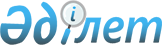 Индер аудандық мәслихатының 2017 жылғы 25 желтоқсандағы №169–VІ "2018–2020 жылдарға арналған Индер ауданының ауылдық округтерінің және Индербор кентінің бюджеттері туралы" шешіміне өзгерістер енгізу туралыАтырау облысы Индер аудандық мәслихатының 2018 жылғы 5 желтоқсандағы № 230-VI шешімі. Атырау облысының Әділет департаментінде 2018 жылғы 6 желтоқсанда № 4282 болып тіркелді
      Қазақстан Республикасының 2008 жылғы 4 желтоқсандағы Бюджет кодексінің 109-1 бабына, "Қазақстан Республикасындағы жергілікті мемлекеттік басқару және өзін-өзі басқару туралы" Қазақстан Республикасының 2001 жылғы 23 қаңтардағы Заңының 6 бабына сәйкес және аудан әкімдігінің 2018–2020 жылдарға арналған Индер ауданының ауылдық округтерінің және Индербор кентінің бюджеттерін нақтылау туралы ұсынысын қарап, аудандық мәслихат ШЕШІМ ҚАБЫЛДАДЫ: 
      1. Индер аудандық мәслихатының 2017 жылғы 25 желтоқсандағы № 169-VІ "2018–2020 жылдарға арналған Индер ауданының ауылдық округтерінің және Индербор кентінің бюджеттері туралы" шешіміне (нормативтік құқықтық актілерді мемлекеттік тіркеу тізілімінде № 4044 санымен тіркелген, 2018 жылғы 19 қаңтарда Қазақстан Республикасы нормативтік құқықтық актілерінің эталондық бақылау банкінде жарияланған) келесі өзгерістер енгізілсін: 
      1-тармақтың 1) тармақшасындағы:
      "8 700" деген сандар "4 500" деген сандармен ауыстырылсын;
      "76 339" деген сандар "80 539" деген сандармен ауыстырылсын;
      2-тармақтағы:
      "70 065" деген сандар "74 265" деген сандармен ауыстырылсын;
      3-тармақтың 1) тармақшасындағы:
      "62 490" деген сандар "62 702" деген сандармен ауыстырылсын;
      "3 815" деген сандар "4 815" деген сандармен ауыстырылсын;
      "54 520" деген сандар "53 732" деген сандармен ауыстырылсын;
      3-тармақтың 2) тармақшасындағы:
      "62 490" деген сандар "62 702" деген сандармен ауыстырылсын;
      4-тармақтағы:
      "47 997" деген сандар "49 209" деген сандармен ауыстырылсын;
      5-тармақтың 1) тармақшасындағы:
      "57 653" деген сандар "57 893" деген сандармен ауыстырылсын;
      "6 306" деген сандар "6 006" деген сандармен ауыстырылсын;
      "48 108" деген сандар "48 648" деген сандармен ауыстырылсын;
      5-тармақтың 2) тармақшасындағы:
      "57 653" деген сандар "57 893" деген сандармен ауыстырылсын;
      6-тармақтағы:
      "44 225" деген сандар "46 765" деген сандармен ауыстырылсын;
      7-тармақтың 1) тармақшасындағы:
      "8 299" деген сандар "5 739" деген сандармен ауыстырылсын;
      "84 052" деген сандар "86 612" деген сандармен ауыстырылсын;
      8-тармақтағы:
      "79 479" деген сандар "82 039" деген сандармен ауыстырылсын;
      9-тармақтың 1) тармақшасындағы:
      "144 339" деген сандар "141 839" деген сандармен ауыстырылсын;
      "4 756" деген сандар "6 756" деген сандармен ауыстырылсын;
      "124 625" деген сандар "120 125" деген сандармен ауыстырылсын;
      9-тармақтың 2) тармақшасындағы:
      "144 339" деген сандар "141 839" деген сандармен ауыстырылсын;
      10-тармақтағы:
      "98 113" деген сандар "91 613" деген сандармен ауыстырылсын;
      11-тармақтың 1) тармақшасындағы:
      "592 242" деген сандар "638 234" деген сандармен ауыстырылсын;
      "51 740" деген сандар "47 740" деген сандармен ауыстырылсын;
      "498 033" деген сандар "548 025" деген сандармен ауыстырылсын;
      11-тармақтың 2) тармақшасындағы:
      "592 242" деген сандар "638 234" деген сандармен ауыстырылсын;
      12-тармақтағы:
      "321 990" деген сандар "362 460" деген сандармен ауыстырылсын;
      12-1)–тармақтағы: 
      "223 808" деген сандар "231 330" деген сандармен ауыстырылсын;
      "176 043" деген сандар "185 565" деген сандармен ауыстырылсын;
      "26 512" деген сандар "28 512" деген сандармен ауыстырылсын;
      "6 523" деген сандар "4 523" деген сандармен ауыстырылсын; 
      "3 883" деген сандар "1 883" деген сандармен ауыстырылсын.
      2. Көрсетілген шешімнің 1, 4, 7, 10, 13, 16 қосымшалары осы шешімнің 1, 2, 3, 4, 5, 6 қосымшаларына сәйкес жаңа редакцияда мазмұндалсын.
      3. Осы шешімнің орындалуын бақылау аудандық мәслихаттың экономикалық даму, бюджет, қаржы, шағын және орта кәсіпкерлік, ауыл шаруашылығы мәселелері жөніндегі тұрақты комиссиясына жүктелсін (М. Ілияс).
      4. Осы шешім 2018 жылдың 1 қаңтарынан бастап қолданысқа енгiзiледi. Индер ауданы Жарсуат ауылдық округінің 2018 жылға арналған бюджеті Индер ауданы Өрлік ауылдық округінің 2018 жылға арналған бюджеті Индер ауданы Көктоғай ауылдық округінің 2018 жылға арналған бюджеті Индер ауданы Елтай ауылдық округінің 2018 жылға арналған бюджеті Индер ауданы Есбол ауылдық округінің 2018 жылға арналған бюджеті Индер ауданы Индербор кентінің 2018 жылға арналған бюджеті
					© 2012. Қазақстан Республикасы Әділет министрлігінің «Қазақстан Республикасының Заңнама және құқықтық ақпарат институты» ШЖҚ РМК
				
      Аудандық мәслихаттың ХХІХ
сессиясының төрағасы

Ө. Оразғалиев

      Аудандық мәслихат хатшысы

Б. Сапаров
Аудандық мәслихаттың 2018 жылғы 5 желтоқсандағы ХХІХ сессиясының № 230-VI шешiмiне 1-қосымшаАудандық мәслихаттың 2017 жылғы 25 желтоқсандағы кезектен тыс ХХІ сессиясының № 169-VІ шешiмiне 1-қосымша
Санаты
Санаты
Санаты
Санаты
Сомасы,
мың теңге
Сыныбы
Сыныбы
Сыныбы
Сомасы,
мың теңге
Iшкi сыныбы
Iшкi сыныбы
Сомасы,
мың теңге
1
Атауы
Сомасы,
мың теңге
1 
2
3
4
5
 Түсімдер
89 392
1
Салықтық түсiмдер
4 500
01
Табыс салығы
1 696
2
Жеке табыс салығы
1 696
04
Меншiкке салынатын салықтар
2804
1
Мүлікке салынатын салықтар 
65
3
Жер салығы
183
4
Көлік құралдарына салынатын салық
2 556
2
Салықтық емес түсімдер
4 353
06
Басқа да салықтық емес түсімдер
4 353
1
Басқа да салықтық емес түсімдер
4 353
4
Трансферттердің түсімдері
80 539
02
Мемлекеттiк басқарудың жоғары тұрған органдарынан түсетiн трансферттер
80 539
3
Аудандардың (облыстық маңызы бар қаланың) бюджетінен трансферттер
80 539
Функционалдық топ
Функционалдық топ
Функционалдық топ
Функционалдық топ
Функционалдық топ
Функционалдық топ
Сомасы,

мың теңге
Кiшi функция
Кiшi функция
Кiшi функция
Кiшi функция
Кiшi функция
Сомасы,

мың теңге
Бюджеттiк бағдарламалардың әкiмшiсi
Бюджеттiк бағдарламалардың әкiмшiсi
Бюджеттiк бағдарламалардың әкiмшiсi
Сомасы,

мың теңге
Бағдарлама
Бағдарлама
Сомасы,

мың теңге
Атауы
Сомасы,

мың теңге
1
2
2
3
4
5
6
Шығындар
89 392
1
Жалпы сипаттағы мемлекеттiк қызметтер 
24 902
1
1
Мемлекеттiк басқарудың жалпы функцияларын орындайтын өкілді атқарушы және басқа органдар 
24 712
124
Аудандық маңызы бар қала, ауыл, кент, ауылдық округ әкімінің аппараты
24 712
001
Аудандық маңызы бар қала, ауыл, кент, ауылдық округ әкімінің қызметін қамтамасыз ету жөніндегі қызметтер
22 327
022
Мемлекеттік органның күрделі шығыстары
755
032
Ведомстволық бағыныстағы мемлекеттік мекемелер мен ұйымдардың күрделі шығыстары
1 630
2
2
Қаржылық қызмет
190
124
Аудандық маңызы бар қала, ауыл, кент, ауылдық округ әкімінің аппараты
190
053
Аудандық маңызы бар қаланың, ауылдың, кенттің, ауылдық округтің коммуналдық мүлкін басқару
190
4
Бiлiм беру
29 952
1
1
Мектепке дейінгі тәрбие және оқыту
29 952
124
Аудандық маңызы бар қала, ауыл, кент, ауылдық округ әкімінің аппараты
29 952
004
Мектепке дейінгі тәрбиелеу және оқыту және мектепке дейінгі тәрбиелеу және оқыту ұйымдарында медициналық қызмет көрсетуді ұйымдастыру
29 952
6
6
Әлеуметтiк көмек және әлеуметтiк қамтамасыз ету
2 205
2
Әлеуметтiк көмек 
2 205
124
Аудандық маңызы бар қала, ауыл, кент, ауылдық округ әкімінің аппараты
2 205
003
Мұқтаж азаматтарға үйінде әлеуметтік көмек көрсету
2 205
7
7
Тұрғын үй- коммуналдық шаруашылық
3 671
3
Елді-мекендерді көркейту
3 671
124
Аудандық маңызы бар қала, ауыл, кент, ауылдық округ әкімінің аппараты
3 671
008
Елді мекендердегі көшелерді жарықтандыру
1 905
009
Елді мекендердің санитариясын қамтамасыз ету
450
011
Елді мекендерді абаттандыру мен көгалдандыру
1 316
8
8
Мәдениет, спорт, туризм және ақпараттық кеңiстiк
23 078
1
Мәдениет саласындағы қызмет
23 078
124
Аудандық маңызы бар қала, ауыл, кент, ауылдық округ әкімінің аппараты
23 078
006
Жергілікті деңгейде мәдени-демалыс жұмысын қолдау
23 078
12
12
Көлiк және коммуникация
3 100
1
Автомобиль көлiгi
3 100
124
Аудандық маңызы бар қала, ауыл, кент, ауылдық округ әкімінің аппараты
3 100
013
Аудандық маңызы бар қалаларда, ауылдарда, кенттерде, ауылдық округтерде автомобиль жолдарының жұмыс істеуін қамтамасыз ету
3 100
13
13
Басқалар
2 484
9
Басқалар
2 484
124
Аудандық маңызы бар қала, ауыл, кент, ауылдық округ әкімінің аппараты
2 484
040
Өңірлерді дамытудың 2020 жылға дейінгі бағдарламасы шеңберінде өңірлерді экономикалық дамытуға жәрдемдесу бойынша шараларды іске асыруға ауылдық елді мекендерді жайластыруды шешуге арналған іс-шараларды іске асыру
2 484
Функционалдық топ
Функционалдық топ
Функционалдық топ
Функционалдық топ
Функционалдық топ
Сомасы, мың теңге
 Кiшi функция
 Кiшi функция
 Кiшi функция
 Кiшi функция
 Кiшi функция
Сомасы, мың теңге
Бюджеттiк бағдарламалардың әкiмшiсi
Бюджеттiк бағдарламалардың әкiмшiсi
Бюджеттiк бағдарламалардың әкiмшiсi
Сомасы, мың теңге
Бағдарлама
Бағдарлама
Сомасы, мың теңге
Атауы
Сомасы, мың теңге
1
2
3
4
5
6
ІІІ.Таза бюджеттік кредит беру
0
Бюджеттік кредиттер
0
ІV. Қаржы активтерімен операциялар бойынша сальдо
0
Қаржы активтерін сатып алу
0
Санаты
Санаты
Санаты
Санаты
Сомасы,
мың теңге
Сыныбы
Сыныбы
Сыныбы
Сомасы,
мың теңге
Iшкi сыныбы
Iшкi сыныбы
Сомасы,
мың теңге
Атауы
Сомасы,
мың теңге
1
2
3
4
5
V.Бюджет тапшылығы (профициті)
0
VІ.Бюджет тапшылығын қаржыландыру
0
Санаты
Санаты
Санаты
Санаты
Сомасы,
мың теңге
Сыныбы
Сыныбы
Сыныбы
Сомасы,
мың теңге
Iшкi сыныбы
Iшкi сыныбы
Сомасы,
мың теңге
Атауы
Сомасы,
мың теңге
1
2
3
4
5
7
Қарыздар түсімі
0
01
Мемлекеттік ішкі қарыздар
0
2
Қарыз алу келісім шарттары
0
Санаты
Санаты
Санаты
Санаты
Сомасы,
мың теңге
Сыныбы
Сыныбы
Сыныбы
Сомасы,
мың теңге
Iшкi сыныбы
Iшкi сыныбы
Сомасы,
мың теңге
Атауы
Сомасы,
мың теңге
1
2
3
4
5
8
Бюджет қаражатының пайдаланылатын қалдықтары
0
01
Бюджет қаражаты қалдықтары
0
1
Бюджет қаражатының бос қалдықтары
0
Бюджет қаражатының бос қалдықтары
0Аудандық мәслихаттың 2018 жылғы 5 желтоқсандағы ХХІХ сессиясының № 230-VI шешiмiне 2-қосымша Аудандық мәслихаттың 2017 жылғы 25 желтоқсандағы кезектен тыс ХХІ сессиясының № 169-VІ шешiмiне 4-қосымша
Санаты
Санаты
Санаты
Санаты
Сомасы,
мың теңге
Сыныбы
Сыныбы
Сыныбы
Сомасы,
мың теңге
Iшкi сыныбы
Iшкi сыныбы
Сомасы,
мың теңге
1
Атауы
Сомасы,
мың теңге
1 
2
3
4
5
 Түсімдер
62 702
1
Салықтық түсiмдер
4 815
01
Табыс салығы
1 700
2
Жеке табыс салығы
1 700
04
Меншiкке салынатын салықтар
3 115
1
Мүлікке салынатын салықтар 
30
3
Жер салығы
235
4
Көлік құралдарына салынатын салық
2 850
2
Салықтық емес түсімдер
4 155
06
Басқа да салықтық емес түсімдер
4 155
1
Басқа да салықтық емес түсімдер
4 155
4
Трансферттердің түсімдері 
53 732
02
Мемлекеттiк басқарудың жоғары тұрған органдарынан түсетiн трансферттер
53 732
3
Аудандардың (облыстық маңызы бар қаланың) бюджетінен трансферттер
53 732
Функционалдық топ
Функционалдық топ
Функционалдық топ
Функционалдық топ
Функционалдық топ
Функционалдық топ
Сомасы,

мың теңге
Кiшi функция
Кiшi функция
Кiшi функция
Кiшi функция
Кiшi функция
Сомасы,

мың теңге
Бюджеттiк бағдарламалардың әкiмшiсi
Бюджеттiк бағдарламалардың әкiмшiсi
Бюджеттiк бағдарламалардың әкiмшiсi
Сомасы,

мың теңге
Бағдарлама
Бағдарлама
Сомасы,

мың теңге
Атауы
Сомасы,

мың теңге
1
2
2
3
4
5
6
Шығындар
62 702
1
Жалпы сипаттағы мемлекеттiк қызметтер 
20 128
1
1
Мемлекеттiк басқарудың жалпы функцияларын орындайтын өкілді атқарушы және басқа органдар 
20 128
124
Аудандық маңызы бар қала, ауыл, кент, ауылдық округ әкімінің аппараты
20 128
001
Аудандық маңызы бар қала, ауыл, кент, ауылдық округ әкімінің қызметін қамтамасыз ету жөніндегі қызметтер
18 185
022
Мемлекеттік органның күрделі шығыстары
666
032
Ведомстволық бағыныстағы мемлекеттік мекемелер мен ұйымдардың күрделі шығыстары
1 277
4
Бiлiм беру
23 283
1
1
Мектепке дейінгі тәрбие және оқыту
23 283
124
Аудандық маңызы бар қала, ауыл, кент, ауылдық округ әкімінің аппараты
23 283
004
Мектепке дейінгі тәрбиелеу және оқыту және мектепке дейінгі тәрбиелеу және оқыту ұйымдарында медициналық қызмет көрсетуді ұйымдастыру
23 283
6
6
Әлеуметтiк көмек және әлеуметтiк қамтамасыз ету
2 178
2
Әлеуметтiк көмек 
2 178
, 
, 
124
Аудандық маңызы бар қала, ауыл, кент, ауылдық округ әкімінің аппараты
2 178
003
Мұқтаж азаматтарға үйінде әлеуметтік көмек көрсету
2 178
7
7
Тұрғын үй- коммуналдық шаруашылық
3 553
3
Елді-мекендерді көркейту
3 553
124
Аудандық маңызы бар қала, ауыл, кент, ауылдық округ әкімінің аппараты
3 553
008
Елді мекендердегі көшелерді жарықтандыру
2 853
009
Елді мекендердің санитариясын қамтамасыз ету
400
011
Елді мекендерді абаттандыру мен көгалдандыру
300
8
8
Мәдениет, спорт, туризм және ақпараттық кеңiстiк
10 689
1
Мәдениет саласындағы қызмет
10 689
124
Аудандық маңызы бар қала, ауыл, кент, ауылдық округ әкімінің аппараты
10 689
006
Жергілікті деңгейде мәдени-демалыс жұмысын қолдау
10 689
12
12
Көлiк және коммуникация
220
1
Автомобиль көлiгi
 220
124
Аудандық маңызы бар қала, ауыл, кент, ауылдық округ әкімінің аппараты
220
013
Аудандық маңызы бар қалаларда, ауылдарда, кенттерде, ауылдық округтерде автомобиль жолдарының жұмыс істеуін қамтамасыз ету
220
13
13
Басқалар
2 651
9
Басқалар
2 651
124
Аудандық маңызы бар қала, ауыл, кент, ауылдық округ әкімінің аппараты
2 651
040
Өңірлерді дамытудың 2020 жылға дейінгі бағдарламасы шеңберінде өңірлерді экономикалық дамытуға жәрдемдесу бойынша шараларды іске асыруға ауылдық елді мекендерді жайластыруды шешуге арналған іс-шараларды іске асыру
2 651
Функционалдық топ
Функционалдық топ
Функционалдық топ
Функционалдық топ
Функционалдық топ
Сомасы, мың теңге
 Кiшi функция
 Кiшi функция
 Кiшi функция
 Кiшi функция
 Кiшi функция
Сомасы, мың теңге
Бюджеттiк бағдарламалардың әкiмшiсi
Бюджеттiк бағдарламалардың әкiмшiсi
Бюджеттiк бағдарламалардың әкiмшiсi
Сомасы, мың теңге
Бағдарлама
Бағдарлама
Сомасы, мың теңге
Атауы
Сомасы, мың теңге
1
2
3
4
5
6
ІІІ.Таза бюджеттік кредит беру
0
Бюджеттік кредиттер
0
ІV. Қаржы активтерімен операциялар бойынша сальдо
0
Қаржы активтерін сатып алу
0
Санаты
Санаты
Санаты
Санаты
Сомасы,
мың теңге
Сыныбы
Сыныбы
Сыныбы
Сомасы,
мың теңге
Iшкi сыныбы
Iшкi сыныбы
Сомасы,
мың теңге
Атауы
Сомасы,
мың теңге
1
2
3
4
5
V.Бюджет тапшылығы (профициті)
0
VІ.Бюджет тапшылығын қаржыландыру
0
Санаты
Санаты
Санаты
Санаты
Сомасы,
мың теңге
Сыныбы
Сыныбы
Сыныбы
Сомасы,
мың теңге
Iшкi сыныбы
Iшкi сыныбы
Сомасы,
мың теңге
Атауы
Сомасы,
мың теңге
1
2
3
4
5
7
Қарыздар түсімі
0
01
Мемлекеттік ішкі қарыздар
0
2
Қарыз алу келісім шарттары
0
Санаты
Санаты
Санаты
Санаты
Сомасы,
мың теңге
Сыныбы
Сыныбы
Сыныбы
Сомасы,
мың теңге
Iшкi сыныбы
Iшкi сыныбы
Сомасы,
мың теңге
Атауы
Сомасы,
мың теңге
1
2
3
4
5
8
Бюджет қаражатының пайдаланылатын қалдықтары
0
01
Бюджет қаражаты қалдықтары
0
1
Бюджет қаражатының бос қалдықтары
0
Бюджет қаражатының бос қалдықтары
0Аудандық мәслихаттың 2018 жылғы 5 желтоқсандағы ХХІХ сессиясының № 230-VI шешiмiне 3-қосымшаАудандық мәслихаттың 2017 жылғы 25 желтоқсандағы кезектен тыс ХХІ сессиясының № 169-VІ шешiмiне 7-қосымша
Санаты
Санаты
Санаты
Санаты
Сомасы,
мың теңге
Сыныбы
Сыныбы
Сыныбы
Сомасы,
мың теңге
Iшкi сыныбы
Iшкi сыныбы
Сомасы,
мың теңге
1
Атауы
Сомасы,
мың теңге
1 
2
3
4
5
 Түсімдер
57 893
1
Салықтық түсiмдер
6 006
01
Табыс салығы
1 200
2
Жеке табыс салығы
1 200
04
Меншiкке салынатын салықтар
4 806
1
Мүлікке салынатын салықтар 
40
3
Жер салығы
163
4
Көлік құралдарына салынатын салық
4 603
2
Салықтық емес түсімдер
3 239
06
Басқа да салықтық емес түсімдер
3 239
1
Басқа да салықтық емес түсімдер
3 239
4
Трансферттердің түсімдері 
48 648
02
Мемлекеттiк басқарудың жоғары тұрған органдарынан түсетiн трансферттер
48 648
3
Аудандардың (облыстық маңызы бар қаланың) бюджетінен трансферттер
48 648
Функционалдық топ
Функционалдық топ
Функционалдық топ
Функционалдық топ
Функционалдық топ
Функционалдық топ
Сомасы,

мың теңге
Кiшi функция
Кiшi функция
Кiшi функция
Кiшi функция
Кiшi функция
Сомасы,

мың теңге
Бюджеттiк бағдарламалардың әкiмшiсi
Бюджеттiк бағдарламалардың әкiмшiсi
Бюджеттiк бағдарламалардың әкiмшiсi
Сомасы,

мың теңге
Бағдарлама
Бағдарлама
Сомасы,

мың теңге
Атауы
Сомасы,

мың теңге
1
2
2
3
4
5
6
Шығындар
57 893
1
Жалпы сипаттағы мемлекеттiк қызметтер 
20 517
1
1
Мемлекеттiк басқарудың жалпы функцияларын орындайтын өкілді атқарушы және басқа органдар 
20 517
124
Аудандық маңызы бар қала, ауыл, кент, ауылдық округ әкімінің аппараты
20 517
001
Аудандық маңызы бар қала, ауыл, кент, ауылдық округ әкімінің қызметін қамтамасыз ету жөніндегі қызметтер
19 877
022
Мемлекеттік органның күрделі шығыстары
640
4
Бiлiм беру
19 714
1
1
Мектепке дейінгі тәрбие және оқыту
19 714
124
Аудандық маңызы бар қала, ауыл, кент, ауылдық округ әкімінің аппараты
19 714
004
Мектепке дейінгі тәрбиелеу және оқыту және мектепке дейінгі тәрбиелеу және оқыту ұйымдарында медициналық қызмет көрсетуді ұйымдастыру
19 714
7
7
Тұрғын үй- коммуналдық шаруашылық
3 343
3
Елді-мекендерді көркейту
3 343
124
Аудандық маңызы бар қала, ауыл, кент, ауылдық округ әкімінің аппараты
3 343
008
Елді мекендердегі көшелерді жарықтандыру
2 693
009
Елді мекендердің санитариясын қамтамасыз ету
200
011
Елді мекендерді абаттандыру мен көгалдандыру
450
8
8
Мәдениет, спорт, туризм және ақпараттық кеңiстiк
11 520
1
Мәдениет саласындағы қызмет
11 520
124
Аудандық маңызы бар қала, ауыл, кент, ауылдық округ әкімінің аппараты
11 520
006
Жергілікті деңгейде мәдени-демалыс жұмысын қолдау
11 520
12
12
Көлiк және коммуникация
440
1
Автомобиль көлiгi
440
124
Аудандық маңызы бар қала, ауыл, кент, ауылдық округ әкімінің аппараты
440
013
Аудандық маңызы бар қалаларда, ауылдарда, кенттерде, ауылдық округтерде автомобиль жолдарының жұмыс істеуін қамтамасыз ету
440
13
13
Басқалар
2 359
9
Басқалар
2 359
124
Аудандық маңызы бар қала, ауыл, кент, ауылдық округ әкімінің аппараты
2 359
040
Өңірлерді дамытудың 2020 жылға дейінгі бағдарламасы шеңберінде өңірлерді экономикалық дамытуға жәрдемдесу бойынша шараларды іске асыруға ауылдық елді мекендерді жайластыруды шешуге арналған іс-шараларды іске асыру
2 359
Функционалдық топ
Функционалдық топ
Функционалдық топ
Функционалдық топ
Функционалдық топ
Сомасы, мың теңге
 Кiшi функция
 Кiшi функция
 Кiшi функция
 Кiшi функция
 Кiшi функция
Сомасы, мың теңге
Бюджеттiк бағдарламалардың әкiмшiсi
Бюджеттiк бағдарламалардың әкiмшiсi
Бюджеттiк бағдарламалардың әкiмшiсi
Сомасы, мың теңге
Бағдарлама
Бағдарлама
Сомасы, мың теңге
Атауы
Сомасы, мың теңге
1
2
3
4
5
6
ІІІ.Таза бюджеттік кредит беру
0
Бюджеттік кредиттер
0
ІV. Қаржы активтерімен операциялар бойынша сальдо
0
Қаржы активтерін сатып алу
0
Санаты
Санаты
Санаты
Санаты
Сомасы,
мың теңге
Сыныбы
Сыныбы
Сыныбы
Сомасы,
мың теңге
Iшкi сыныбы
Iшкi сыныбы
Сомасы,
мың теңге
Атауы
Сомасы,
мың теңге
1
2
3
4
5
V.Бюджет тапшылығы (профициті)
0
VІ.Бюджет тапшылығын қаржыландыру
0
Санаты
Санаты
Санаты
Санаты
Сомасы,
мың теңге
Сыныбы
Сыныбы
Сыныбы
Сомасы,
мың теңге
Iшкi сыныбы
Iшкi сыныбы
Сомасы,
мың теңге
Атауы
Сомасы,
мың теңге
1
2
3
4
5
7
Қарыздар түсімі
0
01
Мемлекеттік ішкі қарыздар
0
2
Қарыз алу келісім шарттары
0
Санаты
Санаты
Санаты
Санаты
Сомасы,
мың теңге
Сыныбы
Сыныбы
Сыныбы
Сомасы,
мың теңге
Iшкi сыныбы
Iшкi сыныбы
Сомасы,
мың теңге
Атауы
Сомасы,
мың теңге
1
2
3
4
5
8
Бюджет қаражатының пайдаланылатын қалдықтары
0
01
Бюджет қаражаты қалдықтары
0
1
Бюджет қаражатының бос қалдықтары
0
Бюджет қаражатының бос қалдықтары
0Аудандық мәслихаттың 2018 жылғы 5 желтоқсандағы ХХІХ сессиясының № 230-VI шешiмiне 4-қосымша Аудандық мәслихаттың 2017 жылғы 25 желтоқсандағы кезектен тыс ХХІ сессиясының № 169-VІ шешiмiне 10-қосымша
Санаты
Санаты
Санаты
Санаты
Сомасы,
мың теңге
Сыныбы
Сыныбы
Сыныбы
Сомасы,
мың теңге
Iшкi сыныбы
Iшкi сыныбы
Сомасы,
мың теңге
1
Атауы
Сомасы,
мың теңге
1 
2
3
4
5
І. Түсімдер
100 189
1
Салықтық түсiмдер
5 739
01
Табыс салығы
1 020
2
Жеке табыс салығы
1 020
04
Меншiкке салынатын салықтар
4 719
1
Мүлікке салынатын салықтар 
48
3
Жер салығы
323
4
Көлік құралдарына салынатын салық
4 348
2
Салықтық емес түсімдер
7 838
06
Басқа да салықтық емес түсімдер
7 838
1
Басқа да салықтық емес түсімдер
7 838
4
Трансферттердің түсімдері 
86 612
02
Мемлекеттiк басқарудың жоғары тұрған органдарынан түсетiн трансферттер
86 612
3
Аудандардың (облыстық маңызы бар қаланың) бюджетінен трансферттер
86 612
Функционалдық топ
Функционалдық топ
Функционалдық топ
Функционалдық топ
Функционалдық топ
Функционалдық топ
Сомасы,

мың теңге
Кiшi функция
Кiшi функция
Кiшi функция
Кiшi функция
Кiшi функция
Сомасы,

мың теңге
Бюджеттiк бағдарламалардың әкiмшiсi
Бюджеттiк бағдарламалардың әкiмшiсi
Бюджеттiк бағдарламалардың әкiмшiсi
Сомасы,

мың теңге
Бағдарлама
Бағдарлама
Сомасы,

мың теңге
Атауы
Сомасы,

мың теңге
1
2
2
3
4
5
6
Шығындар
100 189
1
Жалпы сипаттағы мемлекеттiк қызметтер 
28 908
1
1
Мемлекеттiк басқарудың жалпы функцияларын орындайтын өкілді атқарушы және басқа органдар 
28 908
124
Аудандық маңызы бар қала, ауыл, кент, ауылдық округ әкімінің аппараты
28 908
001
Аудандық маңызы бар қала, ауыл, кент, ауылдық округ әкімінің қызметін қамтамасыз ету жөніндегі қызметтер
21 478
022
Мемлекеттік органның күрделі шығыстары
6 700
032
Ведомстволық бағыныстағы мемлекеттік мекемелер мен ұйымдардың күрделі шығыстары
730
4
Бiлiм беру
43 516
1
1
Мектепке дейінгі тәрбие және оқыту
43 516
124
Аудандық маңызы бар қала, ауыл, кент, ауылдық округ әкімінің аппараты
43 516
004
Мектепке дейінгі тәрбиелеу және оқыту және мектепке дейінгі тәрбиелеу және оқыту ұйымдарында медициналық қызмет көрсетуді ұйымдастыру
43 516
6
6
Әлеуметтiк көмек және әлеуметтiк қамтамасыз ету
711
2
Әлеуметтiк көмек 
711
124
Аудандық маңызы бар қала, ауыл, кент, ауылдық округ әкімінің аппараты
711
003
Мұқтаж азаматтарға үйінде әлеуметтік көмек көрсету
711
7
7
Тұрғын үй- коммуналдық шаруашылық
3 038
3
Елді-мекендерді көркейту
3 038
124
Аудандық маңызы бар қала, ауыл, кент, ауылдық округ әкімінің аппараты
3 038
008
Елді мекендердегі көшелерді жарықтандыру
2 100
009
Елді мекендердің санитариясын қамтамасыз ету
190
011
Елді мекендерді абаттандыру мен көгалдандыру
748
8
8
Мәдениет, спорт, туризм және ақпараттық кеңiстiк
18 977
1
Мәдениет саласындағы қызмет
18 977
124
Аудандық маңызы бар қала, ауыл, кент, ауылдық округ әкімінің аппараты
18 977
006
Жергілікті деңгейде мәдени-демалыс жұмысын қолдау
18 977
12
12
Көлiк және коммуникация
2 000
1
Автомобиль көлiгi
2 000
124
Аудандық маңызы бар қала, ауыл, кент, ауылдық округ әкімінің аппараты
2 000
013
Аудандық маңызы бар қалаларда, ауылдарда, кенттерде, ауылдық округтерде автомобиль жолдарының жұмыс істеуін қамтамасыз ету
2 000
13
13
Басқалар
3 039
9
Басқалар
3 039
124
Аудандық маңызы бар қала, ауыл, кент, ауылдық округ әкімінің аппараты
3 039
040
Өңірлерді дамытудың 2020 жылға дейінгі бағдарламасы шеңберінде өңірлерді экономикалық дамытуға жәрдемдесу бойынша шараларды іске асыруға ауылдық елді мекендерді жайластыруды шешуге арналған іс-шараларды іске асыру
3 039
Функционалдық топ
Функционалдық топ
Функционалдық топ
Функционалдық топ
Функционалдық топ
Сомасы, мың теңге
 Кiшi функция
 Кiшi функция
 Кiшi функция
 Кiшi функция
 Кiшi функция
Сомасы, мың теңге
Бюджеттiк бағдарламалардың әкiмшiсi
Бюджеттiк бағдарламалардың әкiмшiсi
Бюджеттiк бағдарламалардың әкiмшiсi
Сомасы, мың теңге
Бағдарлама
Бағдарлама
Сомасы, мың теңге
Атауы
Сомасы, мың теңге
1
2
3
4
5
6
ІІІ.Таза бюджеттік кредит беру
0
Бюджеттік кредиттер
0
ІV. Қаржы активтерімен операциялар бойынша сальдо
0
Қаржы активтерін сатып алу
0
Санаты
Санаты
Санаты
Санаты
Сомасы,
мың теңге
Сыныбы
Сыныбы
Сыныбы
Сомасы,
мың теңге
Iшкi сыныбы
Iшкi сыныбы
Сомасы,
мың теңге
Атауы
Сомасы,
мың теңге
1
2
3
4
5
V.Бюджет тапшылығы (профициті)
0
VІ.Бюджет тапшылығын қаржыландыру
0
Санаты
Санаты
Санаты
Санаты
Сомасы,
мың теңге
Сыныбы
Сыныбы
Сыныбы
Сомасы,
мың теңге
Iшкi сыныбы
Iшкi сыныбы
Сомасы,
мың теңге
Атауы
Сомасы,
мың теңге
1
2
3
4
5
7
Қарыздар түсімі
0
01
Мемлекеттік ішкі қарыздар
0
2
Қарыз алу келісім шарттары
0
Санаты
Санаты
Санаты
Санаты
Сомасы,
мың теңге
Сыныбы
Сыныбы
Сыныбы
Сомасы,
мың теңге
Iшкi сыныбы
Iшкi сыныбы
Сомасы,
мың теңге
Атауы
Сомасы,
мың теңге
1
2
3
4
5
8
Бюджет қаражатының пайдаланылатын қалдықтары
0
01
Бюджет қаражаты қалдықтары
0
1
Бюджет қаражатының бос қалдықтары
0
Бюджет қаражатының бос қалдықтары
0Аудандық мәслихаттың 2018 жылғы 5 желтоқсандағы ХХІХ сессиясының № 230-VI шешiмiне 5-қосымша Аудандық мәслихаттың 2017 жылғы 25 желтоқсандағы кезектен тыс ХХІ сессиясының № 169-VІ шешiмiне 13-қосымша
Санаты
Санаты
Санаты
Санаты
Сомасы,
мың теңге
Сыныбы
Сыныбы
Сыныбы
Сомасы,
мың теңге
Iшкi сыныбы
Iшкi сыныбы
Сомасы,
мың теңге
1
Атауы
Сомасы,
мың теңге
1 
2
3
4
5
 Түсімдер
141 839
1
Салықтық түсiмдер
6 756
01
Табыс салығы
2 000
2
Жеке табыс салығы
2 000
04
Меншiкке салынатын салықтар
4 756
1
Мүлікке салынатын салықтар 
50 
3
Жер салығы
154
4
Көлік құралдарына салынатын салық
4 552
2
Салықтық емес түсімдер
14 958
06
Басқа да салықтық емес түсімдер
14 958
1
Басқа да салықтық емес түсімдер
14 958
4
Трансферттердің түсімдері 
120 125
02
Мемлекеттiк басқарудың жоғары тұрған органдарынан түсетiн трансферттер
120 125
3
Аудандардың (облыстық маңызы бар қаланың) бюджетінен трансферттер
120 125
Функционалдық топ
Функционалдық топ
Функционалдық топ
Функционалдық топ
Функционалдық топ
Функционалдық топ
Сомасы,

мың теңге
Кiшi функция
Кiшi функция
Кiшi функция
Кiшi функция
Кiшi функция
Сомасы,

мың теңге
Бюджеттiк бағдарламалардың әкiмшiсi
Бюджеттiк бағдарламалардың әкiмшiсi
Бюджеттiк бағдарламалардың әкiмшiсi
Сомасы,

мың теңге
Бағдарлама
Бағдарлама
Сомасы,

мың теңге
Атауы
Сомасы,

мың теңге
1
2
2
3
4
5
6
Шығындар
141 839
1
Жалпы сипаттағы мемлекеттiк қызметтер 
49 390
1
1
Мемлекеттiк басқарудың жалпы функцияларын орындайтын өкілді атқарушы және басқа органдар 
49 190
124
Аудандық маңызы бар қала, ауыл, кент, ауылдық округ әкімінің аппараты
49 190
001
Аудандық маңызы бар қала, ауыл, кент, ауылдық округ әкімінің қызметін қамтамасыз ету жөніндегі қызметтер
25 780 
022
Мемлекеттік органның күрделі шығыстары
1 300
032
Ведомстволық бағыныстағы мемлекеттік мекемелер мен ұйымдардың күрделі шығыстары
22 110
2
2
Қаржылық қызмет
200
124
Аудандық маңызы бар қала, ауыл, кент, ауылдық округ әкімінің аппараты
200
053
Аудандық маңызы бар қаланың, ауылдың, кенттің, ауылдық округтің коммуналдық мүлкін басқару
200
4
Бiлiм беру
55 089
1
1
Мектепке дейінгі тәрбие және оқыту
55 089
124
Аудандық маңызы бар қала, ауыл, кент, ауылдық округ әкімінің аппараты
55 089
004
Мектепке дейінгі тәрбиелеу және оқыту және мектепке дейінгі тәрбиелеу және оқыту ұйымдарында медициналық қызмет көрсетуді ұйымдастыру
55 089
6
6
Әлеуметтiк көмек және әлеуметтiк қамтамасыз ету
3 230
2
Әлеуметтiк көмек 
3 230
124
Аудандық маңызы бар қала, ауыл, кент, ауылдық округ әкімінің аппараты
3 230
003
Мұқтаж азаматтарға үйінде әлеуметтік көмек көрсету
3 230
7
7
Тұрғын үй- коммуналдық шаруашылық
8 082
3
Елді-мекендерді көркейту
8 082
124
Аудандық маңызы бар қала, ауыл, кент, ауылдық округ әкімінің аппараты
8 082
008
Елді мекендердегі көшелерді жарықтандыру
5 845
009
Елді мекендердің санитариясын қамтамасыз ету
600
011
Елді мекендерді абаттандыру мен көгалдандыру
1 637
8
8
Мәдениет, спорт, туризм және ақпараттық кеңiстiк
19 633
1
Мәдениет саласындағы қызмет
19 633
124
Аудандық маңызы бар қала, ауыл, кент, ауылдық округ әкімінің аппараты
19 633
006
Жергілікті деңгейде мәдени-демалыс жұмысын қолдау
19 633
12
12
Көлiк және коммуникация
1 900
1
Автомобиль көлiгi
1 900
124
Аудандық маңызы бар қала, ауыл, кент, ауылдық округ әкімінің аппараты
1 900
013
Аудандық маңызы бар қалаларда, ауылдарда, кенттерде, ауылдық округтерде автомобиль жолдарының жұмыс істеуін қамтамасыз ету
1 900
13
13
Басқалар
4 515
9
Басқалар
4 515
124
Аудандық маңызы бар қала, ауыл, кент, ауылдық округ әкімінің аппараты
4 515
040
Өңірлерді дамытудың 2020 жылға дейінгі бағдарламасы шеңберінде өңірлерді экономикалық дамытуға жәрдемдесу бойынша шараларды іске асыруға ауылдық елді мекендерді жайластыруды шешуге арналған іс-шараларды іске асыру
4 515
Функционалдық топ
Функционалдық топ
Функционалдық топ
Функционалдық топ
Функционалдық топ
Сомасы, мың теңге
 Кiшi функция
 Кiшi функция
 Кiшi функция
 Кiшi функция
 Кiшi функция
Сомасы, мың теңге
Бюджеттiк бағдарламалардың әкiмшiсi
Бюджеттiк бағдарламалардың әкiмшiсi
Бюджеттiк бағдарламалардың әкiмшiсi
Сомасы, мың теңге
Бағдарлама
Бағдарлама
Сомасы, мың теңге
Атауы
Сомасы, мың теңге
1
2
3
4
5
6
ІІІ.Таза бюджеттік кредит беру
0
Бюджеттік кредиттер
0
ІV. Қаржы активтерімен операциялар бойынша сальдо
0
Қаржы активтерін сатып алу
0
Санаты
Санаты
Санаты
Санаты
Сомасы,
мың теңге
Сыныбы
Сыныбы
Сыныбы
Сомасы,
мың теңге
Iшкi сыныбы
Iшкi сыныбы
Сомасы,
мың теңге
Атауы
Сомасы,
мың теңге
1
2
3
4
5
V.Бюджет тапшылығы (профициті)
0
VІ.Бюджет тапшылығын қаржыландыру
0
Санаты
Санаты
Санаты
Санаты
Сомасы,
мың теңге
Сыныбы
Сыныбы
Сыныбы
Сомасы,
мың теңге
Iшкi сыныбы
Iшкi сыныбы
Сомасы,
мың теңге
Атауы
Сомасы,
мың теңге
1
2
3
4
5
7
Қарыздар түсімі
0
01
Мемлекеттік ішкі қарыздар
0
2
Қарыз алу келісім шарттары
0
Санаты
Санаты
Санаты
Санаты
Сомасы,
мың теңге
Сыныбы
Сыныбы
Сыныбы
Сомасы,
мың теңге
Iшкi сыныбы
Iшкi сыныбы
Сомасы,
мың теңге
Атауы
Сомасы,
мың теңге
1
2
3
4
5
8
Бюджет қаражатының пайдаланылатын қалдықтары
0
01
Бюджет қаражаты қалдықтары
0
1
Бюджет қаражатының бос қалдықтары
0
Бюджет қаражатының бос қалдықтары
0Аудандық мәслихаттың 2018 жылғы 5 желтоқсандағы ХХІХ сессиясының № 230-VI шешiмiне 6-қосымшаАудандық мәслихаттың 2017 жылғы 25 желтоқсандағы кезектен тыс ХХІ сессиясының № 169-VІ шешiмiне 16-қосымша
Санаты
Санаты
Санаты
Санаты
Сомасы,
мың теңге
Сыныбы
Сыныбы
Сыныбы
Сомасы,
мың теңге
Iшкi сыныбы
Iшкi сыныбы
Сомасы,
мың теңге
1
Атауы
Сомасы,
мың теңге
1 
2
3
4
5
 Түсімдер
638 234
1
Салықтық түсiмдер
47 740
01
Табыс салығы
25 000
2
Жеке табыс салығы
25 000
04
Меншiкке салынатын салықтар
22 740
1
Мүлікке салынатын салықтар 
367 
3
Жер салығы
1 196
4
Көлік құралдарына салынатын салық
21 177
2
Салықтық емес түсімдер
42 469
06
Басқа да салықтық емес түсімдер
42 469
1
Басқа да салықтық емес түсімдер
42 469
4
Трансферттердің түсімдері 
548 025
02
Мемлекеттiк басқарудың жоғары тұрған органдарынан түсетiн трансферттер
548 025
3
Аудандық маңызы бар қалалардың, ауылдардың, кенттердің, ауылдық округтардың бюджеттерінен трансферттер
548 025
Функционалдық топ
Функционалдық топ
Функционалдық топ
Функционалдық топ
Функционалдық топ
Функционалдық топ
Сомасы,

мың теңге
Кiшi функция
Кiшi функция
Кiшi функция
Кiшi функция
Кiшi функция
Сомасы,

мың теңге
Бюджеттiк бағдарламалардың әкiмшiсi
Бюджеттiк бағдарламалардың әкiмшiсi
Бюджеттiк бағдарламалардың әкiмшiсi
Сомасы,

мың теңге
Бағдарлама
Бағдарлама
Сомасы,

мың теңге
Атауы
Сомасы,

мың теңге
1
2
2
3
4
5
6
Шығындар
638 234
1
Жалпы сипаттағы мемлекеттiк қызметтер 
140 727
1
1
Мемлекеттiк басқарудың жалпы функцияларын орындайтын өкілді атқарушы және басқа органдар 
140 727
124
Аудандық маңызы бар қала, ауыл, кент, ауылдық округ әкімінің аппараты
140 727
001
Аудандық маңызы бар қала, ауыл, кент, ауылдық округ әкімінің қызметін қамтамасыз ету жөніндегі қызметтер
49 627
022
Мемлекеттік органның күрделі шығыстары
45 194
032
Ведомстволық бағыныстағы мемлекеттік мекемелер мен ұйымдардың күрделі шығыстары
45 906
4
Бiлiм беру
257 339
1
1
Мектепке дейінгі тәрбие және оқыту
257 339
124
Аудандық маңызы бар қала, ауыл, кент, ауылдық округ әкімінің аппараты
257 339
004
Мектепке дейінгі тәрбиелеу және оқыту және мектепке дейінгі тәрбиелеу және оқыту ұйымдарында медициналық қызмет көрсетуді ұйымдастыру
257 339 
6
6
Әлеуметтiк көмек және әлеуметтiк қамтамасыз ету
16 347
2
Әлеуметтiк көмек 
16 347
124
Аудандық маңызы бар қала, ауыл, кент, ауылдық округ әкімінің аппараты
16 347
003
Мұқтаж азаматтарға үйінде әлеуметтік көмек көрсету
16 347
7
7
Тұрғын үй- коммуналдық шаруашылық
55 659
3
Елді-мекендерді көркейту
55 659
124
Аудандық маңызы бар қала, ауыл, кент, ауылдық округ әкімінің аппараты
55 659
008
Елді мекендердегі көшелерді жарықтандыру
28 923
009
Елді мекендердің санитариясын қамтамасыз ету
7 500
011
Елді мекендерді абаттандыру мен көгалдандыру
19236
8
8
Мәдениет, спорт, туризм және ақпараттық кеңiстiк
147 318
1
Мәдениет саласындағы қызмет
147 318
124
Аудандық маңызы бар қала, ауыл, кент, ауылдық округ әкімінің аппараты
147 318
006
Жергілікті деңгейде мәдени-демалыс жұмысын қолдау
147 318
12
12
Көлiк және коммуникация
8 356
1
Автомобиль көлiгi
8 356
124
Аудандық маңызы бар қала, ауыл, кент, ауылдық округ әкімінің аппараты
8 356
013
Аудандық маңызы бар қалаларда, ауылдарда, кенттерде, ауылдық округтерде автомобиль жолдарының жұмыс істеуін қамтамасыз ету
8 356
13
13
Басқалар
12 488
9
Басқалар
12 488
124
Аудандық маңызы бар қала, ауыл, кент, ауылдық округ әкімінің аппараты
12 488
040
Өңірлерді дамытудың 2020 жылға дейінгі бағдарламасы шеңберінде өңірлерді экономикалық дамытуға жәрдемдесу бойынша шараларды іске асыруға ауылдық елді мекендерді жайластыруды шешуге арналған іс-шараларды іске асыру
12 488
Функционалдық топ
Функционалдық топ
Функционалдық топ
Функционалдық топ
Функционалдық топ
Сомасы, мың теңге
 Кiшi функция
 Кiшi функция
 Кiшi функция
 Кiшi функция
 Кiшi функция
Сомасы, мың теңге
Бюджеттiк бағдарламалардың әкiмшiсi
Бюджеттiк бағдарламалардың әкiмшiсi
Бюджеттiк бағдарламалардың әкiмшiсi
Сомасы, мың теңге
Бағдарлама
Бағдарлама
Сомасы, мың теңге
Атауы
Сомасы, мың теңге
1
2
3
4
5
6
ІІІ.Таза бюджеттік кредит беру
0
Бюджеттік кредиттер
0
ІV. Қаржы активтерімен операциялар бойынша сальдо
0
Қаржы активтерін сатып алу
0
Санаты
Санаты
Санаты
Санаты
Сомасы,
мың теңге
Сыныбы
Сыныбы
Сыныбы
Сомасы,
мың теңге
Iшкi сыныбы
Iшкi сыныбы
Сомасы,
мың теңге
Атауы
Сомасы,
мың теңге
1
2
3
4
5
V.Бюджет тапшылығы (профициті)
0
VІ.Бюджет тапшылығын қаржыландыру
0
Санаты
Санаты
Санаты
Санаты
Сомасы,
мың теңге
Сыныбы
Сыныбы
Сыныбы
Сомасы,
мың теңге
Iшкi сыныбы
Iшкi сыныбы
Сомасы,
мың теңге
Атауы
Сомасы,
мың теңге
1
2
3
4
5
7
Қарыздар түсімі
0
01
Мемлекеттік ішкі қарыздар
0
2
Қарыз алу келісім шарттары
0
Санаты
Санаты
Санаты
Санаты
Сомасы,
мың теңге
Сыныбы
Сыныбы
Сыныбы
Сомасы,
мың теңге
Iшкi сыныбы
Iшкi сыныбы
Сомасы,
мың теңге
Атауы
Сомасы,
мың теңге
1
2
3
4
5
8
Бюджет қаражатының пайдаланылатын қалдықтары
0
01
Бюджет қаражаты қалдықтары
0
1
Бюджет қаражатының бос қалдықтары
0
Бюджет қаражатының бос қалдықтары
0 